附件1新教务系统360综合考核操作指南教师同事评价登录新教务系统教师端个人页面，点击左侧【教学考评】-【教学评价】-【教师教学评价】功能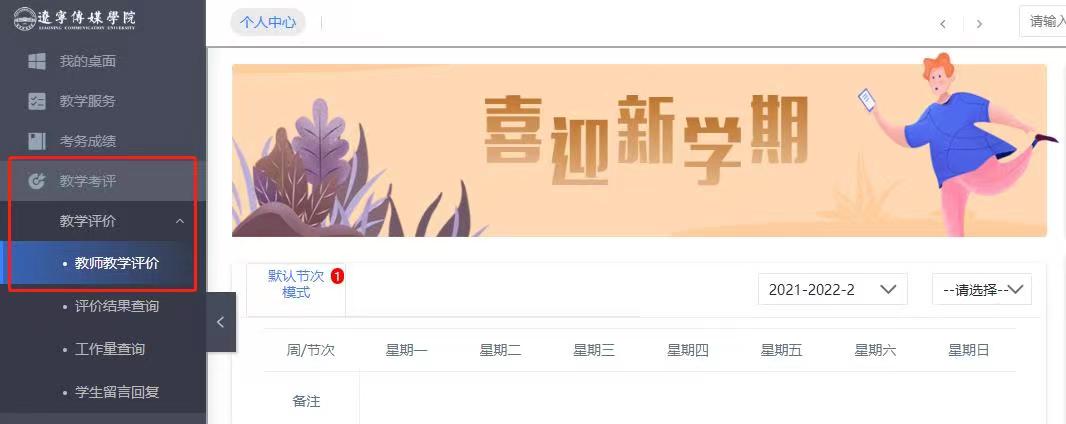 教师互评项目点击【进入评价】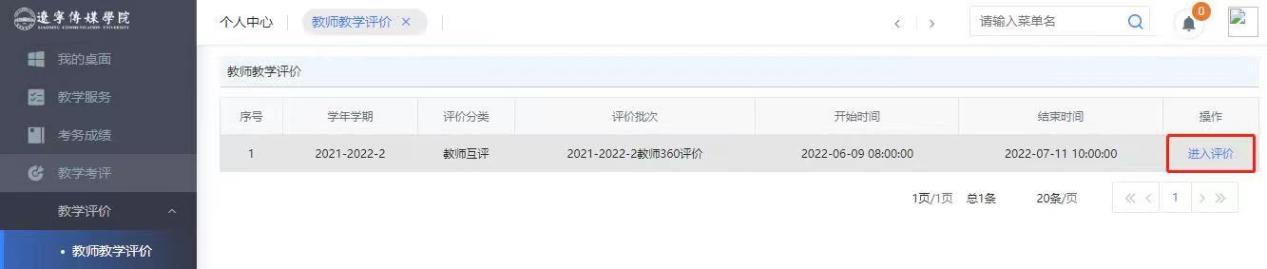 选择本系教师进行评价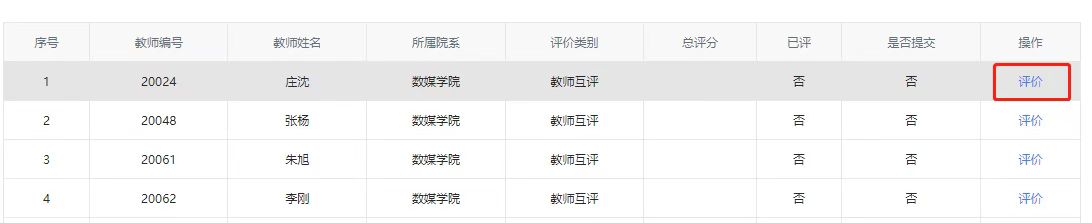 点击评价选项前方圆点即可选中此选项，评价完成点击【提交】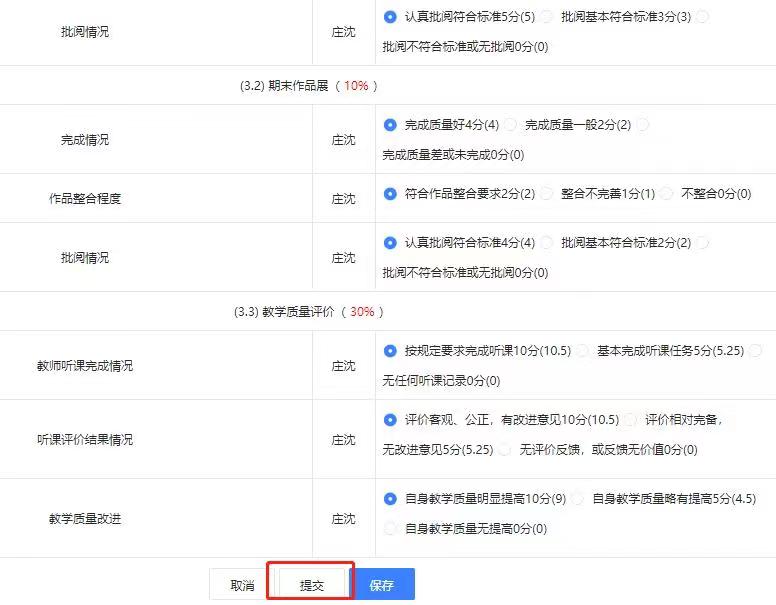 领导考核评价1.登录新教务系统教师端个人页面，点击左侧【教学考评】-【教学评价】-【教师教学评价】功能2.系部领导考核项目点击【进入评价】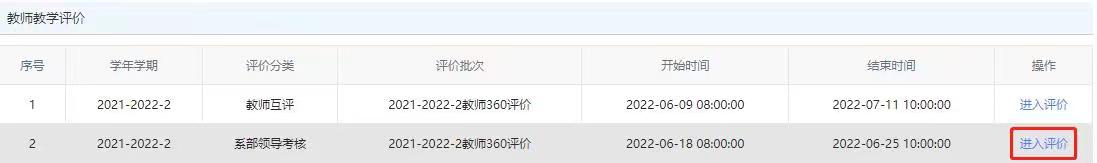 3.选择教师进行评价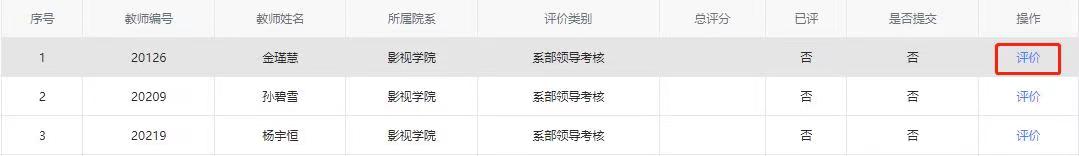 4.点击评价选项前方圆点即可选中此选项，全部评价完成点击【提交】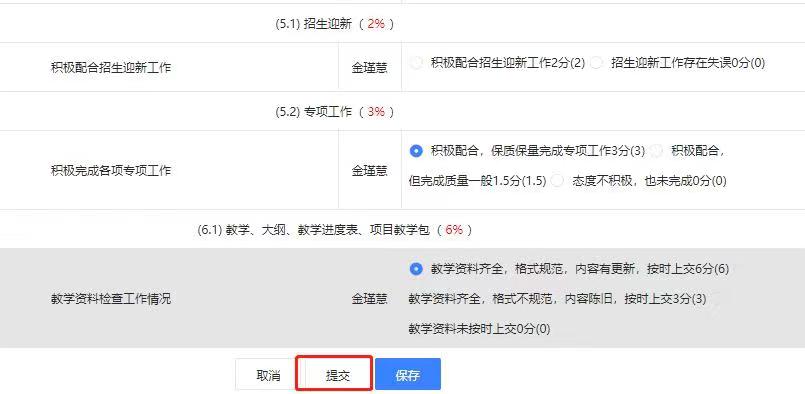 